Открытый урок по русскому языкуТема: «Разделительный мягкий знак. Обобщение»Учитель:  Глушенкова Елизавета Васильевна                                             2 класс ГБОУ СОШ №4Февраль  2013 годЦель: Отработка умения правильно писать слова с разделительным мягким            знаком.  Задачи: 1. Обобщить и закрепить знания о разделительном мягком знаке.               2. Дать возможность  оценить  свои достижения по изученной теме.               3. Развивать коммуникативные навыки: умение общаться с                    одноклассниками и взрослыми, умение обосновывать свою точку                    зрения, владеть устной речью. Оборудование: интерактивная доска, проектор, тесты для учащихся,                              фотографии животных и птиц, карточки для словарной                               работы.      Ход урока.1.Организационный момент.-Здравствуйте, ребята!У нас необычный сегодня урок:Выяснить надо, кто в классе знаток.2. Чистописание.лье-  чьи-  тья-  сью--Посмотрите на буквосочетания и попробуйте сформулировать тему урока.-О чём будем говорить?3.Повторение пройденного материала.-Подпиши картинки (словарные слова). -На интерактивной доске вставить пропущенные буквы, доказать свой выбор (повторение безуд. гл. и парных согл.).4. Работа в группах. Актуализация имеющихся у детей знаний. -Уже второй год мы с вами очень много говорим о русском алфавите – о звуках и буквах. И теперь я хочу, чтобы вы вспомнили всё, что уже знаете.Тест «Фонетика» (каждая команда получает по 3 вопроса)Сколько букв в русском алфавите?А) 24 буквы               Б) 35 букв             В) 33 буквыСколько согласных букв в алфавите? А) 12 букв                Б) 21 буква            В) 14 буквКакие гласные обозначают мягкость согласных? А) а и е о ю              Б) е я ё ю и             В) е я ю ь иКакие согласные всегда твердые?  А) ж ш ц                  Б) ж х ч                  В) щ ш цКакие гласные обозначают два звука?  А) е ё о ю                Б) о ю и я               В) е ё ю я Сколько гласных звуков в алфавите?  А) 10                       Б) 6                         В) 8В каком случае гласные означают один звук?А) Если стоят в начале словаБ) Если стоят после гласнойВ) Если стоят после согласноКакие согласные всегда мягкие?А) ч щ й                 Б) ч ш щ                  В) ч й жКакие согласные являются звонкими?А) л м д ш              Б) в ж г м                В) в ж ф нКакие согласные являются парными?А) б п ф г                Б) б п р л              В) б п ф мСколько пар согласных по глухости и звонкости вы знаете?А) 5 пар                  Б) 6 пар                В) 12 парКакие гласные обозначают твердость согласного звука?А) а о ы э               Б) а о у ю              В) и е я ы Взаимопроверка теста на слух.Представитель каждой группы читает ответы и получает жетон.5.Работа над новой темой.Каждая группа получает листочек с проблемным вопросом. У вас есть 2 мин., чтобы обсудить его и подготовиться к ответу. Из ваших ответов мы составим таблицу о разделительном «ь». Она нам поможет запомнить и правило.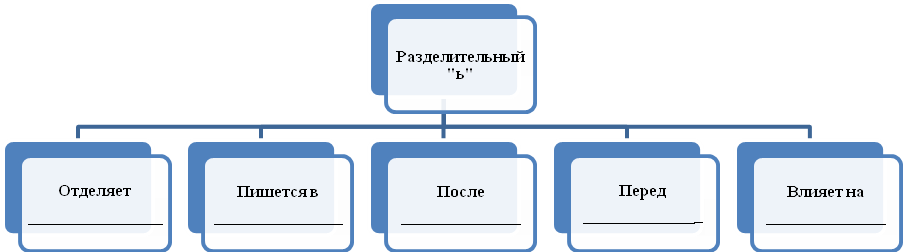 1.Есть ли в русском языке буквы, не обозначающие звуков?2.Что значит «разделительный «ь»?3.Для чего необходим разделительный «ь»?4.В какое из слов надо поставить «ь», чтобы получилось новое слово: дом, семя, весна?Выводится правило:Разделительный мягкий знак пишется в корне после согласных перед гласными Е, Ё, Я, Ю, И, и влияет на лексическое значение слова.Учащиеся делятся своими мнениями и заполняют таблицу.6.Закрепление.Просмотр на интерактивной доске фотографий    зимней природы. Беседа о красоте и пользе леса.Письмо с комментированием: В воскресенье ребята ходили на прогулку в лес.- Мы тоже отправимся в лес. С собой возьмём фоторужьё. Сфотографируем всё, что увидим. (Читаю текст.)-На лесной поляне увидели заячьи следы. Они привели в густой осинник. Под высокой елью была медвежья берлога. Из сугроба шёл парок. В дупле старого дуба заметили беличью кладовую. На тонких ветках висели грибы и ягоды рябины. Под деревом дятел устроил птичью столовую. Синицы собирали семена шишек.-А теперь давайте проявим фотоплёнку. Что у вас получилось?-А у меня вот что. ( На доске фотографии.)-Запишите к каждой фотографии по 1 предложению, чтобы получился рассказ о том, что увидели на прогулке.На лесной поляне….Под высокой….В дупле старого дуба….Под деревом...Проверка. Запись предложений под диктовку.-Какие орфограммы увидели?7.Подведение итогов. (Считаем жетоны и отмечаем команду победителя).-Покажите в тетради на полях, какое у вас настроение. (Дети рисуют солнышко или тучку.)